2023 El Salvador Holidays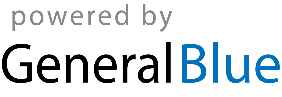 El Salvador 2023 CalendarEl Salvador 2023 CalendarEl Salvador 2023 CalendarEl Salvador 2023 CalendarEl Salvador 2023 CalendarEl Salvador 2023 CalendarEl Salvador 2023 CalendarEl Salvador 2023 CalendarEl Salvador 2023 CalendarEl Salvador 2023 CalendarEl Salvador 2023 CalendarEl Salvador 2023 CalendarEl Salvador 2023 CalendarEl Salvador 2023 CalendarEl Salvador 2023 CalendarEl Salvador 2023 CalendarEl Salvador 2023 CalendarEl Salvador 2023 CalendarEl Salvador 2023 CalendarEl Salvador 2023 CalendarEl Salvador 2023 CalendarEl Salvador 2023 CalendarEl Salvador 2023 CalendarJanuaryJanuaryJanuaryJanuaryJanuaryJanuaryJanuaryFebruaryFebruaryFebruaryFebruaryFebruaryFebruaryFebruaryMarchMarchMarchMarchMarchMarchMarchSuMoTuWeThFrSaSuMoTuWeThFrSaSuMoTuWeThFrSa123456712341234891011121314567891011567891011151617181920211213141516171812131415161718222324252627281920212223242519202122232425293031262728262728293031AprilAprilAprilAprilAprilAprilAprilMayMayMayMayMayMayMayJuneJuneJuneJuneJuneJuneJuneSuMoTuWeThFrSaSuMoTuWeThFrSaSuMoTuWeThFrSa11234561232345678789101112134567891091011121314151415161718192011121314151617161718192021222122232425262718192021222324232425262728292829303125262728293030JulyJulyJulyJulyJulyJulyJulyAugustAugustAugustAugustAugustAugustAugustSeptemberSeptemberSeptemberSeptemberSeptemberSeptemberSeptemberSuMoTuWeThFrSaSuMoTuWeThFrSaSuMoTuWeThFrSa1123451223456786789101112345678991011121314151314151617181910111213141516161718192021222021222324252617181920212223232425262728292728293031242526272829303031OctoberOctoberOctoberOctoberOctoberOctoberOctoberNovemberNovemberNovemberNovemberNovemberNovemberNovemberDecemberDecemberDecemberDecemberDecemberDecemberDecemberSuMoTuWeThFrSaSuMoTuWeThFrSaSuMoTuWeThFrSa1234567123412891011121314567891011345678915161718192021121314151617181011121314151622232425262728192021222324251718192021222329303126272829302425262728293031Jan 1	New Year’s DayJan 16	Firma  los Acuerdos  PazMar 8	Día   MujerApr 6	Maundy ThursdayApr 7	Good FridayApr 8	Easter SaturdayApr 9	Easter SundayMay 1	Labour DayMay 7	Soldier’s DayMay 10	Mother’s DayJun 17	Father’s DayJun 22	Día del MaestroAug 6	Celebración del Divino Salvador del MundoSep 15	Independence DayNov 2	All Souls’ DayDec 25	Christmas Day